Publicado en  el 12/01/2016 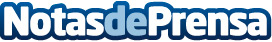 Air Europa cierra 2015 con 21 nuevos destinos europeosDatos de contacto:Nota de prensa publicada en: https://www.notasdeprensa.es/air-europa-cierra-2015-con-21-nuevos-destinos Categorias: Viaje Turismo http://www.notasdeprensa.es